102/1KISWAHILIINSHAKARATASI 1MUDA: SAA 1 ¾ MTIHANI TANGULIZI  LA KCSE 2016MAAGIZOJibu maswali mawiliSwali la kwanza ni lazimaChagua swali linguine kutoka kwa maswali matatu yaliyosaliaKila insha isipungue maneno 400Kila insha in alama 20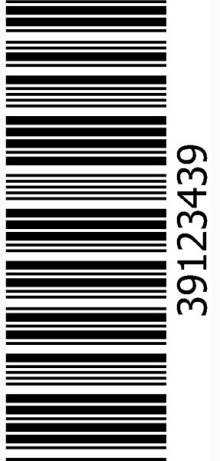 Swali la lazimaUnanuia kugombea Useneta wa Kaunti yako katika uchaguzi mdogo ujao. andika tawasifu yako.Pendekeza njia kadhaa zinazoweza kutumiwa katika kubuni nafasi za kazi hapa nchini.Andika insha inayobainisha maana ya methali usipoziba ufa, utajenga ukuta.Tunga kisa kinachoanzia kwa maneno yafuatayo:Nilizindukana. Tafakuri ikanipitikia akilini: haya yaliyojiri ni mazingaombwe au mambo halisi? …